“De” Bağlacının ve Ekinin Yazımı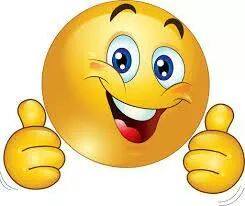 Başlıca görevi, birlikte kullanıldığısözcüğün kavramını daha öncekine katmak olanda, de bağlacı bağımsız bir sözcüktür, vurgulanamaz ve ayrı yazılır. Kendisinden önceki sözcüğün son ünlüsüne göre önlük-artlık uyumuna girer. Söyleyişte ünsüzuyumuna da girer, ancak sadece da, de biçiminde yazılır.Örnek:       Kızı da geldi,gelini de.      Durumu oğluna da bildirdi,kızına da.      O da gelmeyince çok korkmuşlar.      Benim de söz hakkım olduğu düşünüyordum.
1. Da, de bağlacını kendisinden önceki sözcükten kesme işareti ile ayırmak yanlıştır:Örnek: Sonunda keman da çaldım {Sonunda keman ‘da çaldım değil).2. Da, de bağlacının bulunma durumu eki olan -da, -de, -ta, -te ile ilgisi yoktur. Bulunma durumu eki vurgulanabilir ve kendinden önceki sözcüğe bitişik yazılır:Örnek: devede kulak, çantada keklik, İkide bir bana aynı şeyi yapıyorsun.3. “de” bağlacı ve “de” eki birbirinden kolayca ayırt edilebilir. Aşağıda, dikkat edilmesi gereken noktalar da verilmiştir.a. “dE” Bağlacı: 1. Her zaman kendinden önceki ve sonraki kelimelerden ayrı ve “de, da” şeklinde yazılır; bitiştirilmez, “te, ta” şeklinde yazılmaz.- “ya” ile birlikte kullanıldığında da ayrı yazılır: “ya da”Örnek: İsimlerden sonra da kullanılabilir, fiillerden sonra da.. Kelimenin son hecesine kalınlık-incelik bakımından uyar. Ama ünsüz uyumuna bağlı değildir, yani -te, -ta şekilleri yoktur.Örnek: Gölgende bana da bana da yer ver.b. “-dE” Hâl Eki: 1. İsim çekim eklerindendir. İsmin bulunma hâlini yapan hâl ekidir. Yer ve zaman bildirir. Sesli uyumlarına uyar.- “dE” bağlacının yalnız “de“, “da” biçimleri varken; “-dE” hâl ekinin “-de“, “-da“, “-te“, “-ta” biçimleri vardır. Bunun sebebi ekin bitişik yazılıyor olmasıdır.2. Yapım eki olarak da kullanılabilir:Örnek: Eski İstanbul’da ne güzel günler yaşanmış.Saat yedide mi gelecekmiş?   Her şey yerli yerinde.